Dictées flashs - Liste 17					Dictée bilan1 - Orthographe : dans la liste, avec un crayon gris, souligne les mots qui te paraissent difficiles à écrire.2 - Grammaire : place les mots à apprendre dans le tableau des natures (tu peux utiliser ton dictionnaire).3 - Vocabulaire : range les mots de la liste dans l’ordre alphabétique.....................................................................................................................................................................................................................................................................................................................................................................................................................................................................................4 -Orthographe : accorde l’adjectif avec les autres mots du GN.droit		ma main ....................................................droit		des angles ....................................................droit		les jambes ....................................................droit		 un dos ....................................................5 - Conjugaison : conjugue les verbesaux temps proposés.6 - Mots à placer : complète la grille avec quelques mots de la liste.1 - Orthographe : dans la liste, avec un crayon gris, souligne les mots qui te paraissent difficiles à écrire.2 - Grammaire : place les mots à apprendre dans le tableau des natures (tu peux utiliser ton dictionnaire).3 - Vocabulaire : range les mots de la liste dans l’ordre alphabétique.bras- clavier- droit - écouter- extrême- gauche- genou - légèrement - main - orchestre - plat - se détendre 4 -Orthographe : accorde l’adjectif avec les autres mots du GN.droit		 ma main droitedroit		 des angles droitsdroit		 les jambes droitesdroit		 un dos droit5 - Conjugaison : conjugue les verbes aux temps proposés.6 - Mots à placer : complète la grille avec quelques mots de la liste.CM1/CM2Dictées flashs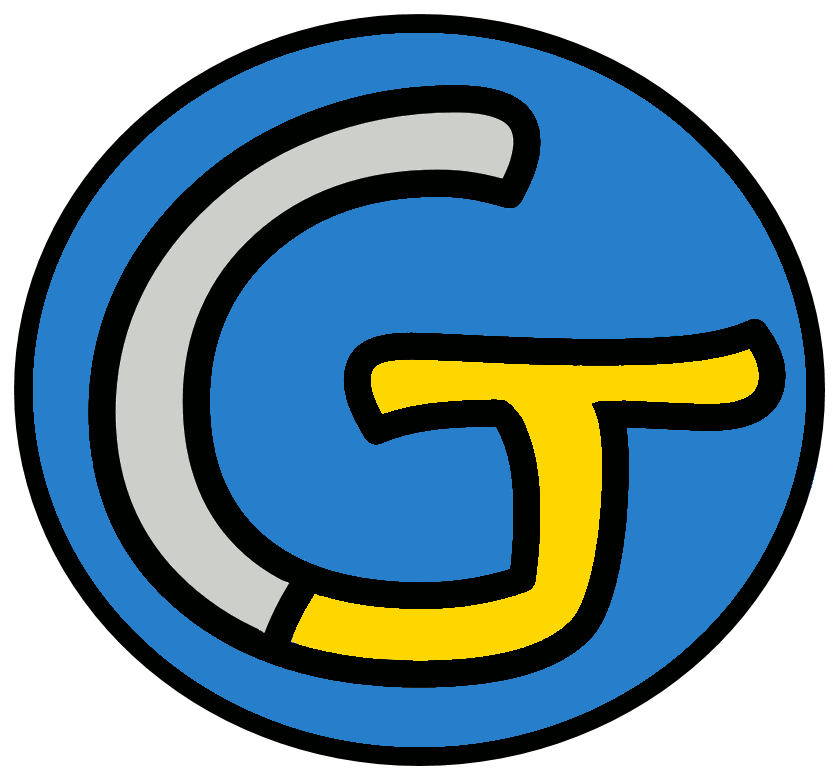 Étude dela langueOrthographeDictées flashsSEMAINE 4 CONFINEMENTSEMAINE 4 CONFINEMENTSEMAINE 4 CONFINEMENTNotions travailléesNotions travailléesAccord dans le GNAccord sujet / verbePrésent de l’indicatifHomophones grammaticauxMots à apprendredroit - main - plat - genou - orchestre - gauche - écouter - bras - légèrement - se détendre - clavier - extrêmeDictéesDictéesDictée d’entraînement 1Devant le clavier, il effectue quelques mouvements de bras pour se détendre, puis pose la main droite à plat.Dictée d’entraînement 2Il aperçoit le public, sur la gauche de l’orchestre et tremble légèrement. Il doit se détendre.Dictée d’entraînement 3À l’extrême gauche de la salle se trouve Angela, les mains tapant sur les genoux selon le rythme de la musique de l’orchestre.Dictée bilanLe corps bien droit, les mains posées àplat sur les genoux, il attend. L’orchestre, à sa gauche, joue. Il écoute. Ses bras se lèvent légèrement ; c’est à lui. Son corps se détend ; ses doigts courent sur le clavier du piano blanc. Il aime cette musique ; c’est sa vie. Il a oublié les centaines de personnes venues l’écouter. Sur son visage, se lit une agitation extrême.Éléments de la dictée bilan à corrigerÉléments de la dictée bilan à corrigerÉléments de la dictée bilan à corrigerÉléments de la dictée bilan à corrigerMots à apprendre13droitmainsplatgenouxorchestregaucheécoutebraslégèrementse détendclavierécouterextrêmeAccord dans le GN6les mains poséesles genouxses doigtscette musiqueles centainesde personnesAccord sujet/verbe11attendjoueécoutese lèventestse détendcourentaimeesta oubliése litHomophone13ààSessec’estàSonsesesc’estasonseCompétenceDans le texteRéussiteJe sais écrire les mots de la liste.13Je sais faire les accords dans le groupe nominal.6Je sais faire les accords entre le verbe et le sujet.11Je sais écrire les homophones grammaticaux.13Prénom : .......................................................Prénom : .......................................................Liste 17droit - main - plat - genou - orchestre - gauche - écouter - bras - légèrement - se détendre - clavier - extrêmenomun/ une...nomun/ une...verbeje...adjectif il est...adverbeprésent(maintenant...)présent(maintenant...)passé composé(hier...)écouterse détendreécouterj’/jemetuilnousvousilsNRTSONCCorrigéCorrigéListe 17droit - main - plat - genou - orchestre - gauche - écouter - bras - légèrement - se détendre - clavier - extrêmenomun/ une...nomun/ une...verbeje...adjectif il est...maingaucheécouterdroitplatbrasse détendreextrêmegenouclavieradverbeorchestrelégèrementprésent(maintenant...)présent(maintenant...)passé composé(hier...)écouterse détendreécouterj’/jeécoutemedétendsai écoutétuécouteste détendsas écoutéilécoutese détenda écouténousécoutonsnous détendonsavons écoutévousécoutezvous étendezavez écoutéilsécoutentse détendentont écoutéEPBXLEGEREMENTAEAARTNSIEONMGAUCHEE